7-ма учебна седмица		Домашна работа – ШЕСТИ Б КЛАСЛитература.Моля прочетете отново Вазовото стихотворение „Отечество любезно, как хубаво си ти! “  на стр. 22  в учебника по Литература.Попълнете липсващите думи в текста. „Отечество любезно, как хубаво си ти!“ е написано от ........................... ........................ . Жанрът на  произведението е............................................ .Стихотворението изразява възторга на Иван Вазов от ............................................................................................. . Той възхвалява ................................................ и ................................... на българската земя.Основни тематични мотиви в елегията са: 1. любовта към ........................................................................................ ;  2. възмущение от недооценяването на ................................................. ; 3. мотивът за ........................................................................................... .Художествени образи в произведението са:....................................– влиза в спор с онези, които не оценяват красотата на природата, богатството на родната земя и изключителността на отечеството, като в същото време упреква съвременниците си в слепота за цеността и красотата на родината....................................... – рай, богоизбрано място. Вазов продължава възрожденската традиция за митологизиране на България като същински земен рай, но тази възрожденска митологема за българския Едем е преосмислена – ран, но непознат, недооценен............................................  – намерил свободата, но изгубил родината, устремил се към примитивния практицизъм, но не открил  духовна връзка с отечеството чрез способност за естетическа наслада.Български език.Нови знания: Към изучените лични и притежателни местоимения, добавяме и нови знания за ПОКАЗАТЕЛНИ МЕСТОИМЕНИЯ.  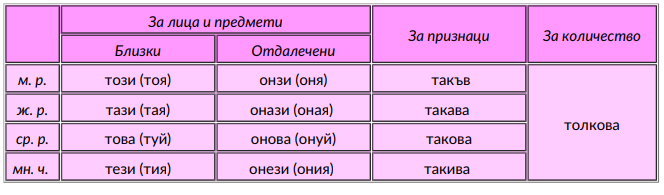 Някои от формите (тези в скобите) почти не се използват днес. Можем да ги срещнем в разговорната реч, диалектни форми или в литературни произведенията.Пример 1: Иван: Кой е тоя новия в клас?Васил: Оня дето седи на последния чин ли? И оная пред него е нова.Иван: Тия двамате не ми харесват.Васил: Остави таз работа. Да идем да хапнем.Пример 2: „Не се гаси туй, що не гасне!                 Лучата, що я днес гасите,                 тя на вулкан ще да порасне.                Тук всичко мре, изтлява, гние                и тез, що бдят, и тез, що падат,                престоли, царщини и вие                и червите, що вас изядат.“                                                            Иван ВазовДа обобщим: Показателните местоимения в българския книжовен език са свързани с означаване на:Лица и предмети:- за близки лица или предмети: този, тази, това, тези.- за отдалечени лица или предмети: онзи, онази, онова, онези.Признаци: такъв, такава, такова, такива; онакъв, онакава, онакова, онакива. Тези местоимения имат функционалните характеристики на прилагателните имена.Количество: толкова.С помощта на дадената Ви информация, моля отговорете на следните въпроси: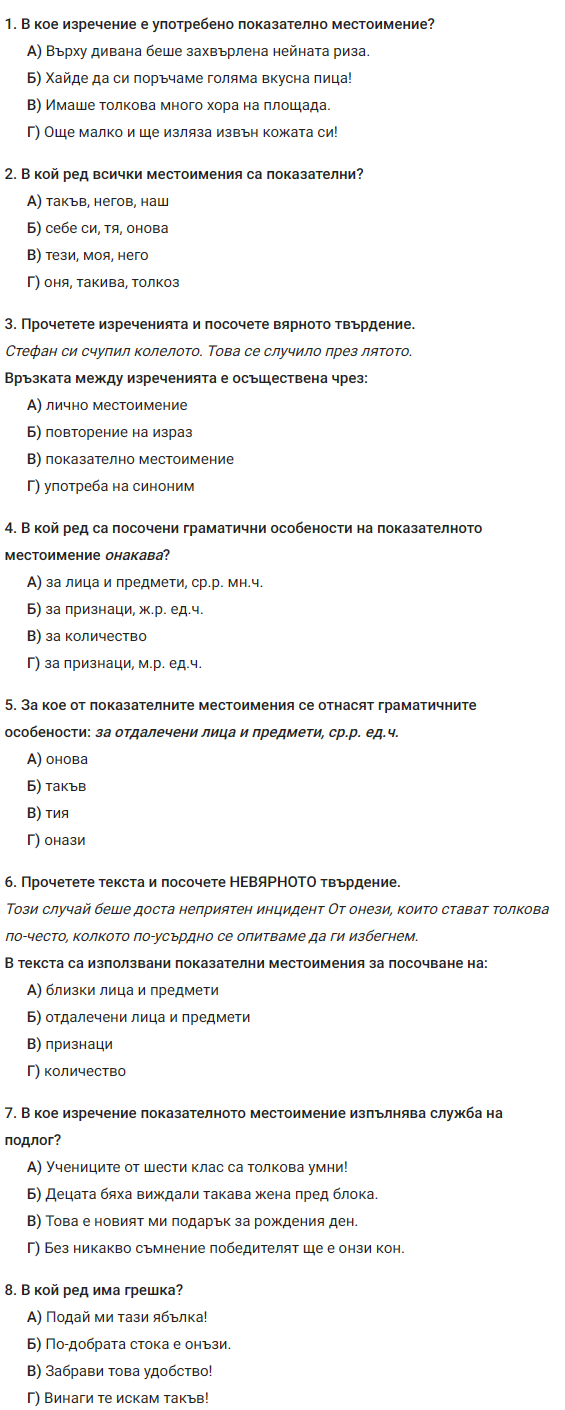 .